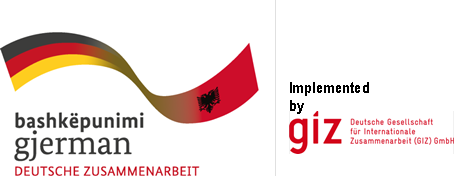 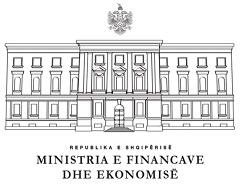 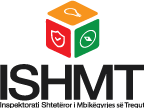 AKTIVITETI“SIGURIA E LODRAVE – STANDARDET DHE LEGJISLACIONI SHQIPTAR”E Premte,  datë 1 Qershor 2018, Ora 10:00Mak Hotel (ish Hotel Sheraton), Salla Iliria 2, TiranëPROGRAMI1000 – 1010		Fjala e hapjes  Znj.Ejana XHIXHA Kryeinspektor, Inspektorati Shtetëror i Mbikëqyrjes së Tregut1010- 1020		Fjala përshëndetëse 			Znj. Majlinda HafiziDrejtor i Politikave të Zhvillimit Ekonomik, Ministria e Financave dhe Ekonomisë			Znj.Blerina  Raca			Menaxhere Programi - GIZ1020 – 1100	Prezantim “ Legjislacioni mbi sigurinë e produkteve jo ushqimore; Detyrimet e importuesve dhe shitësve me shumicë e pakicë të lodrave dhe mbrojtja e konsumatorëve”			Z.Julian LLUPODrejtor i Mbikëqyrjes së Produkteve, Inspektorati Shtetëror i Mbikëqyrjes së Tregut1100– 1145		Diskutime/Pyetje 1145 – 1200		Konkluzionet Mbyllja e takimit